Lesson 22:  Area Problems with Circular RegionsClasswork Example 1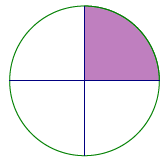 The circle to the right has a diameter of  cm.  Calculate the area of the shaded region.Sasha, Barry, and Kyra wrote three different expressions for the area of the shaded region.  Describe what each student was thinking about the problem based on their expression.Sasha’s expression:   Barry’s expression: Kyra’s expression:Exercise 1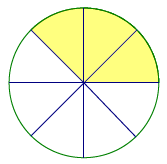 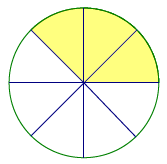 Find the area of the shaded region of the circle to the right.Explain how the expression you used represents the area of the shaded region.Exercise 2Calculate the area of the figure below that consists of a rectangle and two quarter circles, each with the same radius.  Leave your answer in terms of pi.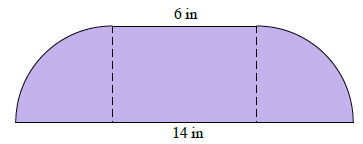 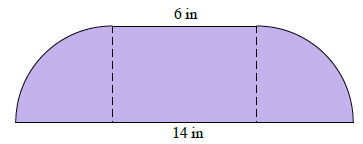 Example 2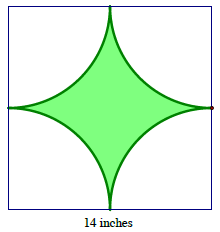 The square in this figure has a side length of  inches.  The radius of the quarter circle is  inches.  Estimate the shaded area.What is the exact area of the shaded region?What is the approximate area using ?  Exercise 3The vertices  and  of rectangle  are centers of circles each with a radius of  inches. Find the exact area of the shaded region.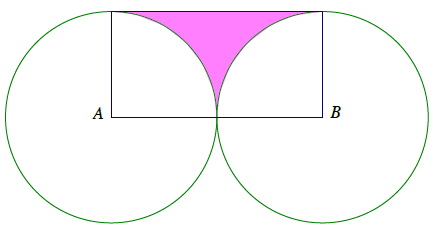 Find the approximate area using .  Find the area to the nearest hundredth using your  key on your calculator.Exercise 4The diameter of the circle is  in.  Write and explain a numerical expression that represents the area.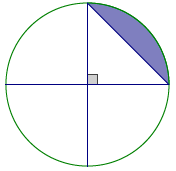 Problem Set A circle with center  has an area of  in2.  Find the area of the shaded region.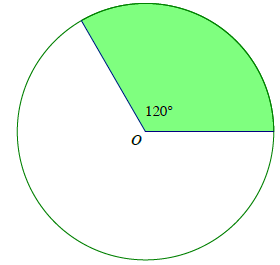 The following region is bounded by the arcs of two quarter circles each with a radius of  cm and by line segments cm in length.  The region on the right shows a rectangle with dimensions  cm by cm.  Show that both shaded regions have equal areas.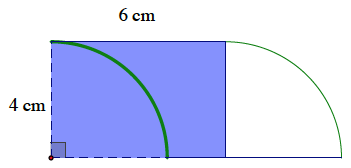 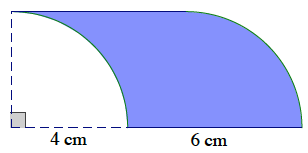 A square is inscribed in a paper disc (i.e., a circular piece of paper) with a radius of  cm.  The paper disc is red on the front and white on the back.  Two edges of the square are folded over.  Write and explain a numerical expression that represents the area of the figure.  Then find the area of the figure.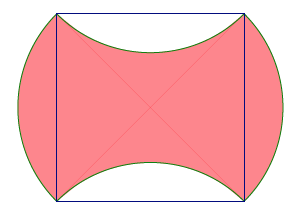 The diameters of four half circles are sides of a square with a side length of  cm. 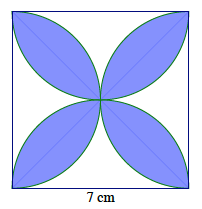 Find the exact area of the shaded region. Find the approximate area using .  Find the area using the  button on your calculator and rounding to the nearest thousandth.A square with a side length of inches is shown below, along with a quarter circle (with a side of the square as its radius) and two half circles (with diameters that are sides of the square).  Write and explain a numerical expression that represents the area of the figure.  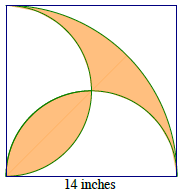 Three circles have centers on segment .  The diameters of the circles are in the ratio .  If the area of the largest circle is  ft2, find the area inside the largest circle but outside the smaller two circles.A square with a side length of  ft. is shown, along with a diagonal, a quarter circle (with a side of the square as its radius), and a half-circle (with a side of the square as its diameter).  Find the exact, combined area of regions  and .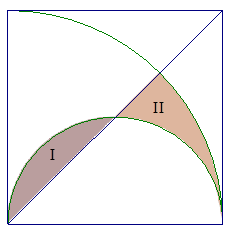 Peyton’s SolutionMonte’s Solution